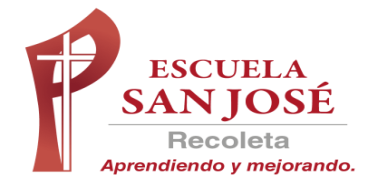 MATEMÁTICAProf.: Jessica Chávez C.CRONOGRAMA MATEMÁTICASSEGUNDOS BÁSICOS.SEMANA DEL 30 DE MARZO AL 03 DE ABRILSeñor apoderado, en lo posible pegar en el cuaderno este cronograma de actividades.Espero se encuentre bien junto a su familia.Saludos cordiales.Jessica Chávez C.Profesora de MatemáticasDía de la Semana¿Qué aprenderemos?Actividad SugeridaMartes 31 de marzoContar en secuencias numéricas hasta el 100.Juego matemático online:https://es.ixl.com/math/2-primaria/contar-seg%C3%BAn-patrones-hasta-100Miércoles 01 de abrilComparar números hasta el 100.Juego matemático online:https://es.ixl.com/math/2-primaria/comparar-n%C3%BAmeros-hasta-100Jueves 02 de abrilOrdenar números hasta el 100.Juego matemático online:https://es.ixl.com/math/2-primaria/ordenar-n%C3%BAmeros-hasta-100